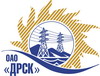 Открытое акционерное общество«Дальневосточная распределительная сетевая  компания»ПРОТОКОЛ ПЕРЕТОРЖКИПРЕДМЕТ ЗАКУПКИ: открытый электронный запрос предложений № 306782 на право заключения Договора на выполнение работ лот 1 - Ремонт ВЛ 110 кВ Тамбовка-Дим  филиал "АЭС";лот 2 - Ремонт ВЛ 35 кВ Сергеевка-Петровка  филиал "АЭС" для нужд филиала ОАО «ДРСК» «Амурские электрические сети» (закупка 3 раздела 1.1. ГКПЗ 2014 г.).Плановая стоимость: лот № 1 - 600 000,0 руб. без учета НДС, лот № 2 – 1 937 000,0 руб. без учета НДС . Указание о проведении закупки от 12.11.2013 № 155.ПРИСУТСТВОВАЛИ: три члена постоянно действующей Закупочной комиссии 2-го уровня. ВОПРОСЫ ЗАСЕДАНИЯ ЗАКУПОЧНОЙ КОМИССИИ:По лоту 1 - Ремонт ВЛ 110 кВ Тамбовка-Дим  филиал "АЭС"В адрес Организатора закупки заявок не поступило. По лоту 2 - Ремонт ВЛ 35 кВ Сергеевка-Петровка  филиал "АЭС"В адрес Организатора закупки поступило 2 (две) заявка на участие в процедуре переторжки.Вскрытие конвертов было осуществлено в электронном сейфе организатора запроса предложений на Торговой площадке Системы www.b2b-energo.ru автоматически.Дата и время начала процедуры вскрытия конвертов с заявками на участие в закупке: 16:00 часов благовещенского времени 17.12.2013 г Место проведения процедуры вскрытия конвертов с заявками на участие в закупке: Торговая площадка Системы www.b2b-energo.ruВ конвертах обнаружены заявки следующих Участников закупки:РЕШИЛИ:Утвердить протокол переторжки.Ответственный секретарь Закупочной комиссии 2 уровня                                     О.А.МоторинаТехнический секретарь Закупочной комиссии 2 уровня                                         О.В.Чувашова            № 55/УР-Пг. Благовещенск17 декабря 2013 г.№п/пНаименование Участника закупки и его адрес Общая цена заявки до переторжки, руб. Общая цена заявки после переторжки, руб. ООО "АСЭСС" г. Благовещенск1 883 000,0  руб. без НДС (2 221 940,0 руб. с НДС)1 679 938,83  руб. без НДС (1 982 327,82 руб. с НДС)ООО ФСК "Энергосоюз" г. Благовещенск 1 928 000,0  руб. без НДС (2 275 040,0 руб. с НДС)1 750 000,0  руб. без НДС (2 065 000,0 руб. с НДС)